	RUTERS BEREDSKAPSKONFERANSE 2018 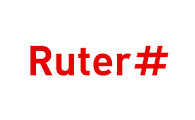 Mobilitet i fremtiden – nye trusler og trusselaktørerPROGRAMKonferansier Ove Sjøstrøm	09.00 – 09.10 	Velkommen 			Bernt Reitan Jenssen, administrerende direktør, Ruter		09.15 – 09.30	Mobilitet i fremtiden Hvilke visjoner har dagens myndigheter for fremtidens mobilitet?Ketil Solvik-Olsen, samferdselsminister09.30 – 10.00 	Samfunnstrender og framtidsscenarier	Urbanisering og transport, hvordan vil vi bo og leve i fremtiden?Erling Dokk Holm, førsteamanuensis, Høgskolen i Kristiania10.00 – 10.10	Pause10.10 – 10.30	Hvordan forflytter vi oss i fremtiden? En autonom fremtid – lar det seg gjøre?Endre Angelvik, direktør mobilitetstjenester, Ruter 10.30 – 11.05	Muligheter og utfordringer med autonome kjøretøy og skip 	Selvkjørende kjøretøy – hvor langt har vi kommet i utviklingen? 	Anders Eugensson, Director Governmental Affairs, Volvo Peter Due, direktør autonomi, Kongsberg Maritime11.05 – 11.35	Fremtidens trusselbilde i et digitalt samfunn			Nye trusler og trusselaktører Roar Thon, fagdirektør sikkerhetskultur, Nasjonal sikkerhetsmyndighet11.35 – 12.30	Lunsj 	12.30 – 13.10	Er det mulig å hacke dette?Hvor enkelt er det å hacke selvkjørende biler og busser? Hvor sårbare er vi? Har vi tilstrekkelig cyber sikkerhet til å slippe selvkjørende kjøretøy løs i trafikken?Martin Ingesen og Nicolai Magnussen, masterstudenter, NTNU Gjøvik og Universitetet i Tromsø13.10 – 13.30 	Hvem vil sitte på med en selvkjørende buss nå?13.30 – 13.50	Benstrekk 13.50 – 14.25	Hva gjør digitaliseringen og de nye autonome transportmulighetene med samfunnet og menneskene som lever der? Hva er verdifullt i det samfunnet vi har i dag, som vi ikke ønsker å miste i et mer digitalt og autonomt samfunn?Henrik Syse, forsker og professor, PRIO (Institutt for fredsforskning)14.25 – 14.50	Fremtiden er nå	Kolumbus sitt prøveprosjekt har sikkerheten i høysete når de tester ut autonome kjøretøy på ForusGrethe Skundberg, kommunikasjonssjef, Kolumbus14.50 – 15.20	Hvilke utfordringer og muligheter skaper økt digitalisering og autonomi for god beredskap og samhandling i fremtiden?			Tone Thingbø, executive director, Ernst & YoungJo Tidemann, rådgiver, Proactima15.20 – 15.45	Veien videre 					PanelsamtaleBernt Reitan Jenssen, RuterGrethe Skundberg, KolumbusAnders Eugensson, VolvoMartin Ingesen, NTNU	15.55			Avslutning og vel hjem!Håper du har hatt en nyttig og lærerik konferanse!Har du spørsmål eller kommentarer, ta kontakt med Ruter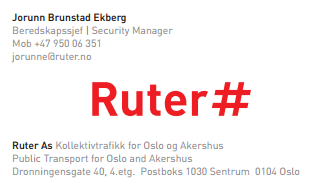 